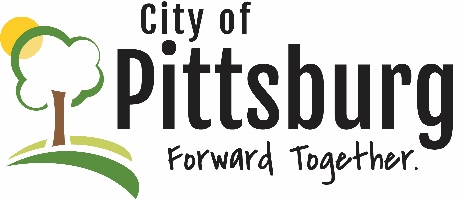 Sustainability Advisory CommitteeAgendaJune 12, 2019 5:30PM Meeting location: City HallWelcome and introductionsApproval of the AgendaOLD BUSINESSApproval of 4/10/19 Minutes Review of Earth Day CelebrationLand Use PlanUpdate on Recycle CenterGrowing Sustainable Cities Conference - DubuqueNEW BUSINESS	Individual Transportation Docking/Dockless Vehicles - JamesResale CenterAquaponic ProjectOTHER BUSINESS